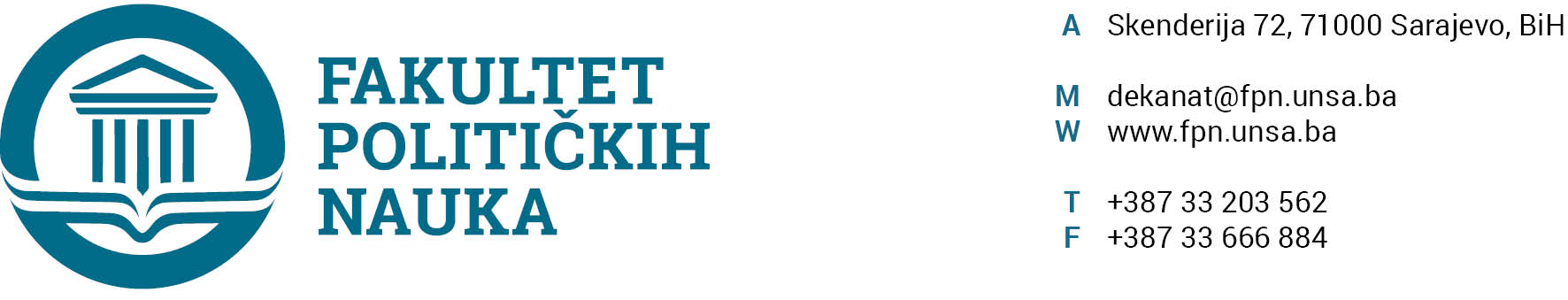 U skladu sa članom 126. Zakona o visokom obrazovanju („Službene novine Kantona Sarajevo“ br.33/2017,35/20 i 40/20) sekretar Fakulteta dajeSTRUČNO MIŠLJENJENa Prijedlog članova Komisije za odbranu doktorske disertacije 	Prijedlog sljedećih članova Komisije za odbranu doktorske disertacije ABDELA ALIBEGOVIĆA, MA  pod naslovom: “BIOTEHNOLOŠKO MODIFICIRANJE SVIJETA I SAVREMENA SOCIOLOŠKA MISAO”:                DR. DŽELAL IBRAKOVIĆ,  redovni profesor na Fakultetu političkih nauka u Sarajevu, doktor socioloških nauka, Oblast socioloških nauka - predsjednik;DR. JUSUF ŽIGA, profesor emeritus na Fakultetu političkih nauka u Sarajevu, doktor socioloških nauka - mentor;DR. HALIMA SOFRADŽIJA, vanredni profesor na Fakultetu političkih nauka u Sarajevu, doktor socioloških nauka, Naučna oblast Socioloških nauka – član.DR. ŠAĆIR FILANDRA, redovni profesor na Fakultetu političkih nauka u Sarajevu, doktor filozofskih nauka, na predmetima: “Sociologija jezika” i “Sociologija kulture i umjetnosti, Oblast socioloških nauka  – zamjenik članaNije u suprotnosti sa članom 47. Pravila studiranja za III ciklus studija Univerziteta u Sarajevu i članom 104. Statuta Univerziteta u Sarajevu. SEKRETAR FAKULTETA______________________                                                                                                             Umihana MahmićSarajevo, 10.06.2021. godineDostaviti:1. Vijeću FPN;2. a/aU skladu sa članom 126. Zakona o visokom obrazovanju („Službene novine Kantona Sarajevo“ br.33/2017,35/20 i 40/20) sekretar Fakulteta dajeSTRUČNO MIŠLJENJENa Odluku o prihvatanju Izvještaja o ocjeni korigovane radne verzije projekta doktorske disertacije Odluka o prihvatanju Izvještaja o ocjeni korigovane radne verzije projekta doktorske disertacije kandidata ABDELA ALIBEGOVIĆA, MA pod naslovom: “BIOTEHNOLOŠKO MODIFICIRANJE SVIJETA I SAVREMENA SOCIOLOŠKA MISAO”, nije u suprotnosti sa članom 45. Pravila studiranja za III ciklus studija Univerziteta u Sarajevu i članom 104. Statuta Univerziteta u Sarajevu. SEKRETAR FAKULTETA______________________                                                                                                             Umihana MahmićSarajevo, 10.06.2021. godineDostaviti:1. Vijeću FPN;2. a/aU skladu sa članom 126. Zakona o visokom obrazovanju („Službene novine Kantona Sarajevo“ br.33/2017,35/20 i 40/20) sekretar Fakulteta dajeSTRUČNO MIŠLJENJENa Izvještaj Komisije za ocjenu podobnosti teme doktorske disetacije i ocjene uslova kandidata Izvještaj Komisije za ocjenu uslova kandidata MR. BERNARDA MARIJANOVIĆA i podobnosti teme doktorske disertacije pod naslovom: „NA RAZMEĐU PROFANOG, SVJETOVNOG I SVETOG: SVJETOVNOST KAO PRIGODA U KONTEKSTU PROCESA SEKULARIZACIJE I DESEKULARIZACIJE – KATOLICI U HERCEGOVINI POČETKOM TREĆEG TISUĆLJEĆA” istraživačko polje sociologija, nije u suprotnosti sa članom 36. Pravila studiranja za III ciklus studija Univerziteta u Sarajevu i članom 104. Statuta Univerziteta u Sarajevu. SEKRETAR FAKULTETA______________________                                                                                                             Umihana MahmićSarajevo, 10.06.2021. godineDostaviti:1. Vijeću FPN;2. a/aU skladu sa članom 126. Zakona o visokom obrazovanju („Službene novine Kantona Sarajevo“ br.33/2017,35/20 i 40/20) sekretar Fakulteta dajeSTRUČNO MIŠLJENJENa Prijedlog Odluke o imenovanju mentora za izradu doktorske disertacijePrijedlog Odluke o imenovanju mentora za izradu doktorske disertacije pod naslovom „NA RAZMEĐU PROFANOG, SVJETOVNOG I SVETOG: SVJETOVNOST KAO PRIGODA U KONTEKSTU PROCESA SEKULARIZACIJE I DESEKULARIZACIJE – KATOLICI U HERCEGOVINI POČETKOM TREĆEG TISUĆLJEĆA” kandidata MR. BERNARDA MARIJANOVIĆA (prof. dr. Dino Abazović ), nije u suprotnosti sa članom 37. Pravila studiranja za III ciklus studija Univerziteta u Sarajevu i članom 104. Statuta Univerziteta u Sarajevu. SEKRETAR FAKULTETA______________________                                                                                                             Umihana MahmićSarajevo, 10.06.2021. godineDostaviti:1. Vijeću FPN;2. a/aU skladu sa članom 126. Zakona o visokom obrazovanju („Službene novine Kantona Sarajevo“ br.33/2017,35/20 i 40/20) sekretar Fakulteta dajeSTRUČNO MIŠLJENJENa Prijedlog Odluke o mjestu, danu i satu odbrane doktorske disertacijePrijedlog Odluke o mjestu, danu i satu odbrane doktorske disertacije kandidata IZETA MAHIRA, MA pod naslovom: „IMPLEMENTACIJA TRANZICIJSKE PRAVDE I SIGURNOSTI U BOSNI I HERCEGOVINI“ zakazana za četvrtak, 01.07.2021. godine, sa početkom u 13 sati u prostorijama Fakulteta, nije u suprotnosti sa članom 47. Pravila studiranja za III ciklus studija Univerziteta u Sarajevu i članom 104. Statuta Univerziteta u Sarajevu. SEKRETAR FAKULTETA______________________                                                                                                             Umihana MahmićSarajevo, 10.06.2021. godineDostaviti:1. Vijeću FPN;2. a/aU skladu sa članom 126. Zakona o visokom obrazovanju („Službene novine Kantona Sarajevo“ br.33/2017,35/20 i 40/20) sekretar Fakulteta dajeSTRUČNO MIŠLJENJENa Prijedlog članova Komisije za ocjenu radne verzije projekta doktorske disertacije 	Prijedlog sljedećih članova Komisije za ocjenu radne verzije projekta doktorske disertacije MELIKE ARIFHODŽIĆ, MA pod naslovom: “SOCIO-KULTURNI ASPEKTI RAZVOJA TURIZMA U SAVREMENOM DRUŠTVU”: DR. JUSUF ŽIGA, profesor emeritus na Fakultetu političkih nauka u Sarajevu, doktor socioloških nauka - predsjednik;DR. HALIMA SOFRADŽIJA, vanredni profesor na Fakultetu političkih nauka u Sarajevu, doktor socioloških nauka, Naučna oblast Socioloških nauka – član/mentor;DR. ŠAĆIR FILANDRA, redovni profesor na Fakultetu političkih nauka u Sarajevu, doktor filozofskih nauka, na predmetima: “Sociologija jezika” i “Sociologija kulture i umjetnosti, Oblast socioloških nauka – član.  Nije u suprotnosti sa članom 40. Pravila studiranja za III ciklus studija Univerziteta u Sarajevu i članom 104. Statuta Univerziteta u Sarajevu. SEKRETAR FAKULTETA______________________                                                                                                             Umihana MahmićSarajevo, 10.06.2021. godineDostaviti:1. Vijeću FPN;2. a/aU skladu sa članom 126. Zakona o visokom obrazovanju („Službene novine Kantona Sarajevo“ br.33/2017,35/20 i 40/20) sekretar Fakulteta dajeSTRUČNO MIŠLJENJENa prijedlog članova Komisije za ocjenu podobnosti teme doktorske disetacije i ocjene uslova kandidata Prijedlog članova Komisije za ocjenu podobnosti teme doktorske disertacije pod naslovom: „ODNOSI BOSNE I HERCEGOVINE SA KRALJEVINOM SAUDIJSKOM ARABIJOM I INVOLVIRANJE SJEDINJENIH AMERIČKIH DRŽAVA“ i uslova kandidata  MIRNESA KOVAČA, MA:Dr. Sead Turčalo, vanredni profesor - predsjednik,Dr. Damir Kapidžić, vanredni profesor - član,Dr. Hamza Karčić, vanredni profesor - član.Nije u suprotnosti sa članom 36. Pravila studiranja za III ciklus studija Univerziteta u Sarajevu i članom 104. Statuta Univerziteta u Sarajevu. SEKRETAR FAKULTETA______________________                                                                                                             Umihana MahmićSarajevo, 10.06.2021. godineDostaviti:1. Vijeću FPN;2. a/aU skladu sa članom 126. Zakona o visokom obrazovanju („Službene novine Kantona Sarajevo“ br.33/2017,35/20 i 40/20) sekretar Fakulteta dajeSTRUČNO MIŠLJENJENa Prijedlog članova Komisije za odbranu doktorske disertacije 	Prijedlog sljedećih članova Komisije za odbranu doktorske disertacije MR. MUHAMEDA MUJAKIĆA  pod naslovom: “POLITIČKA I PRAVNA OSNOVA RAZVOJA INSTITUCIJA BOSNE I HERCEGOVINE OD 1996. DO 2016. GODINE:DR. ELMIR SADIKOVIĆ, vanredni profesor na Fakultetu političkih nauka u Sarajevu, doktor političkih nauka, na predmetima: “Lokalna i regionalna samouprava” i “Evropski regionalizam”, Naučna oblast Političkih nauka - predsjednik;DR. MIRKO PEJANOVIĆ, profesor emeritus na Fakultetu političkih nauka u Sarajevu, doktor političkih nauka - mentor;DR. JUSUF ŽIGA, profesor emeritus na Fakultetu političkih nauka u Sarajevu, doktor socioloških nauka – član,DR. ELVIS FEJZIĆ, vanredni profesor na Fakultetu političkih nauka u Sarajevu, doktor političkih nauka, Naučna oblast politologija – zamjenik članaNije u suprotnosti sa članom 47. Pravila studiranja za III ciklus studija Univerziteta u Sarajevu i članom 104. Statuta Univerziteta u Sarajevu. SEKRETAR FAKULTETA______________________                                                                                                             Umihana MahmićSarajevo, 10.06.2021. godineDostaviti:1. Vijeću FPN;2. a/aU skladu sa članom 126. Zakona o visokom obrazovanju („Službene novine Kantona Sarajevo“ br.33/2017,35/20 i 40/20) sekretar Fakulteta dajeSTRUČNO MIŠLJENJENa Odluku o prihvatanju Izvještaja o ocjeni korigovane radne verzije projekta doktorske disertacije Odluka o prihvatanju Izvještaja o ocjeni korigovane radne verzije projekta doktorske disertacije kandidata MR. MUHAMEDA MUJAKIĆA pod naslovom: “POLITIČKA I PRAVNA OSNOVA RAZVOJA INSTITUCIJA BOSNE I HERCEGOVINE OD 1996. DO 2016. GODINE,  nije u suprotnosti sa članom 45. Pravila studiranja za III ciklus studija Univerziteta u Sarajevu i članom 104. Statuta Univerziteta u Sarajevu. SEKRETAR FAKULTETA______________________                                                                                                             Umihana MahmićSarajevo, 10.06.2021. godineDostaviti:1. Vijeću FPN;2. a/aU skladu sa članom 126. Zakona o visokom obrazovanju („Službene novine Kantona Sarajevo“ br.33/2017,35/20 i 40/20) sekretar Fakulteta dajeSTRUČNO MIŠLJENJENa Prijedlog članova Komisije za odbranu doktorske disertacije 	Prijedlog sljedećih članova Komisije za odbranu doktorske disertacije MR. SALIHE ŠPAGO  pod naslovom: “SOCIOLOŠKE IMPLIKACIJE PRISILNIH MIGRACIJA U BOSNI I HERCEGOVINI NAKON 1991. GODINE – SLUČAJ STOLAC”.                 Vijeće Fakulteta je, na sjednici održanoj 15.06.2021. godine, sačinilo sljedeći prijedlog:DR. NIJAZ MUSABEGOVIĆ, profssor emeritus na Fakultetu političkih nauka u Sarajevu, doktor socioloških nauka - predsjednik;DR. SENADIN LAVIĆ, redovni profesor na Fakultetu političkih nauka u Sarajevu, doktor filozofskih nauka, na predmetu: “Metodologija”, Oblast socioloških nauka - mentor;DR. AMER OSMIĆ, docent na Fakultetu političkih nauka u Sarajevu, doktor socioloških nauka/znanosti, oblast sociologije – član;DR. HALIMA SOFRADŽIJA, vanredni profesor na Fakultetu političkih nauka u Sarajevu, doktor socioloških nauka, Naučna oblast Socioloških nauka – zamjenik člana.Nije u suprotnosti sa članom 47. Pravila studiranja za III ciklus studija Univerziteta u Sarajevu i članom 104. Statuta Univerziteta u Sarajevu. SEKRETAR FAKULTETA______________________                                                                                                             Umihana MahmićSarajevo, 10.06.2021. godineDostaviti:1. Vijeću FPN;2. a/aU skladu sa članom 126. Zakona o visokom obrazovanju („Službene novine Kantona Sarajevo“ br.33/2017,35/20 i 40/20) sekretar Fakulteta dajeSTRUČNO MIŠLJENJENa Odluku o prihvatanju Izvještaja o ocjeni korigovane radne verzije projekta doktorske disertacije Odluka o prihvatanju Izvještaja o ocjeni korigovane radne verzije projekta doktorske disertacije kandidatkinje MR. SALIHE ŠPAGO pod naslovom: „SOCIOLOŠKE IMPLIKACIJE PRISILNIH MIGRACIJA U BOSNI I HERCEGOVINI NAKON 1991. GODINE – SLUČAJ STOLAC“  koji je sačinila Komisija u sastavu: Prof. dr. Nijaz Musabegović, prof. emeritus-predsjednik,Prof. dr. Senadin Lavić-član/mentor,Doc. dr. Amer Osmić-član.Nije u suprotnosti sa članom 45. Pravila studiranja za III ciklus studija Univerziteta u Sarajevu i članom 104. Statuta Univerziteta u Sarajevu. SEKRETAR FAKULTETA______________________                                                                                                             Umihana MahmićSarajevo, 10.06.2021. godineDostaviti:1. Vijeću FPN;2. a/a